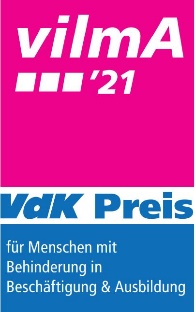 VdK Preis "vilmA"für Menschen mit Behinderungin Beschäftigung und AusbildungReferenz (Empfehlung) von einer weiteren Person/OrganisationBeispiele für besondere Leistungen:Gehörlose*r Schriftsetzer*in mit großem handwerklichen Können und hoher Arbeitsmotivation, der*die für interessierte Kolleg*innen aus der Druckerei regelmäßig gebärdensprachlich orientierte Kommunikationskurse anbietet.Student*in mit Nierenerkrankung, der*die sein*ihr Studium trotz regelmäßiger Dialyse-Termine in der Regelzeit und mit überdurchschnittlichen Noten abschließt.Inhaber*in einer Werkstatt für behindertengerechte Umbauten von Fahrzeugen, dem*der selbst eine Hand fehlt und der*die mit seinem*ihrem Know-how anderen Menschen mit Behinderung zu mehr Mobilität und Selbstbestimmung verhilft.Angehende Bürokraft mit geistiger Entwicklungsverzögerung, die ihre Ausbildung mit großem Ehrgeiz bewältigt und innerhalb der Belegschaft schon nach kurzer Zeit voll anerkannt ist.Mitarbeiter*in einer Werkstatt für Menschen mit Behinderung, der*die eine überdurchschnittliche Entwicklung bei der Bewältigung seiner*ihrer Aufgaben zeigt oder sich stets auch für andere Werkstattmitarbeiter*innen einsetzt.Hiermit erkläre ich, dass ich den*die o.g. Kandidat*in wegen besonderer Leistungen für den VdK Preis vorschlage. Ich versichere, dass ich die vorstehenden Angaben nach bestem Wissen gemacht habe.__________________________________	________________________________________	(Ort, Datum) 	(Unterschrift des*der Vorschlagenden)Hiermit erkläre ich mich damit einverstanden, als Kandidat*in für den VdK Preis für Menschen mit Behinderungen in Ausbildung und Beruf vorgeschlagen zu werden. Ich bin einverstanden, dass meine Daten für das interne Bewertungsverfahren verwendet werden. Die medizinischen und sonstigen persönlichen Daten werden von der Jury vertraulich behandelt. Im Rahmen einer evtl. Preisverleihung bin ich mit der Veröffentlichung meines Namens, Berufs, Wohnorts und meiner Behinderung sowie eines Fotos einverstanden. __________________________________	________________________________________	(Ort, Datum) 	(Unterschrift des*der Kandidat*in)